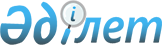 Аягөз ауданы бойынша сайлау учаскелерiн құру туралы
					
			Күшін жойған
			
			
		
					Шығыс Қазақстан облысы Аягөз ауданы әкімінің 2015 жылғы 17 тамыздағы № 3 шешімі. Шығыс Қазақстан облысының Әділет департаментінде 2015 жылғы 15 қыркүйекте № 4145 болып тіркелді. Күші жойылды - Шығыс Қазақстан облысы Аягөз ауданы әкімінің 2020 жылғы 30 сәуірдегі № 3 шешімімен
      Ескерту. Күші жойылды - Шығыс Қазақстан облысы Аягөз ауданы әкімінің 30.04.2020 № 3 шешімімен (алғашқы ресми жарияланған күнінен кейін күнтізбелік он күн өткен соң қолданысқа енгізіледі).

      РҚАО-ның ескертпесі.

      Құжаттың мәтінінде түпнұсқаның пунктуациясы мен орфографиясы сақталған.

      Қазақстан Республикасының 1995 жылғы 28 қыркүйектегi № 2464 "Қазақстан Республикасындағы сайлау туралы" Конституциялық Заңының 23 бабына, Қазақстан Республикасының 2001 жылғы 23 қаңтардағы № 148 "Қазақстан Республикасындағы жергiлiктi мемлекеттiк басқару және өзiн-өзi басқару туралы" Заңының 33 бабы 2 тармағына сәйкес, сайлаушыларға барынша қолайлы жағдай туғызу мақсатында және жергілікті және басқа да жағдайларды ескере отырып, Аягөз ауданының әкiмi ШЕШТI:

      1. Осы шешімнің қосымшасына сәйкес Аягөз ауданының аумағында сайлауды ұйымдастыру және өткізу үшін сайлау учаскелері құрылсын. 

       2. Осы шешімнің орындалуын бақылау жасау аудан әкімі аппаратының басшысы Қ.Рғаеваға жүктелсін.

      3. Осы шешім оның алғашқы ресми жарияланған күнінен кейін күнтізбелік он күн өткен соң қолданысқа енгізіледі. Сайлау учаскелері № 305 Аягөз сайлау учаскесі.
      Орталығы – Аягөз қаласы, Маженова көшесі, № 1 үй, "Аягөз локомотив жөндеу депосы" коммуналдық мемлекеттік қазыналық кәсіпорны.

      Шекарасы:

      Гвардейская көшесі, № 1, 2, 3, 4, 5, 6, 7, 8, 9, 10, 11, 12, 13, 14, 15, 16 үйлер.

      Ларшина көшесі, № 1, 2, 3, 4, 5, 6, 7, 8, 9, 10, 11, 12, 13, 14, 15, 16, 17, 18, 19, 20, 21, 22 үйлер.

      Найманбаев көшесі, № 1, 2, 3, 4, 5, 6, 7, 8, 9, 10, 11, 12, 13, 14, 15, 16, 17, 18, 19, 20, 21, 22, 23, 24, 25, 26, 27, 28, 29, 30, 31, 32, 33, 34, 35, 36, 37, 38, 39, 40, 41, 42, 43, 44, 45, 46, 47, 48, 49, 50, 51, 52, 53, 54, 55, 56, 57, 58, 59, 60, 61, 62, 63, 64, 65, 66, 67, 68, 69, 70, 71, 72, 73, 74, 75, 76, 77, 78, 79, 80, 81, 82, 83, 84, 85, 86, 87, 88, 89, 90, 91, 92, 93, 94, 95, 96, 97, 98, 99, 100, 101, 102, 103, 104, 105, 106, 107, 108, 109, 110, 111, 112, 113, 114, 115, 116, 117, 118, 119, 120, 121, 122, 123, 124, 125, 126, 127, 128, 129, 130, 131, 132, 133, 134, 135, 136, 137, 138, 139, 140, 141, 142, 143, 144, 145, 146, 147, 148, 149, 150, 151, 152, 153, 154, 155, 156, 157, 158, 159, 160, 161, 162, 163, 164, 165, 166, 167, 168, 169, 170, 171, 172, 173, 174, 175, 176, 177, 178, 179, 180, 181, 182, 183, 184, 185, 186, 187, 188, 189, 190, 191, 192, 193, 194, 195, 196, 197, 198, 199, 200, 201, 202, 203, 204, 205, 206, 207, 208, 209, 210, 211, 212, 213, 214, 215, 216, 217, 218, 219, 220, 221, 222, 223, 224, 225, 226 үйлер

      Пролетарская көшесі, № 1, 2, 3, 4, 5, 6, 7, 8, 9, 10, 11, 12, 13, 14 үйлер.

      Маженов көшесі, № 1, 2, 3, 4, 5, 6, 7, 8, 9, 10, 11, 12, 13, 14, 15, 16, 17, 18, 19, 20, 21, 22, 23, 24, 25, 26, 27, 28, 29, 30, 31, 32, 33, 34, 35, 36, 37, 38, 39, 40, 41, 42, 43, 44, 45, 46, 47, 48, 49 үйлер.

      Желтоқсан көшесі, № 1, 2, 3, 4, 5, 6, 7, 8, 9, 10, 11, 12, 13, 14, 15, 16, 17, 18, 19, 20, 21, 22, 23, 24, 25, 26, 27, 28, 29, 30, 31, 32, 33, 34, 35, 36, 37, 38, 39, 40, 41, 42, 43, 44, 45, 46, 47, 48, 49, 50, 51, 52, 53, 54, 55, 56, 57, 58, 59, 60, 61, 62, 63, 64, 65, 66, 67, 68, 69, 70, 71, 72, 73, 74, 75, 76, 77, 78, 79, 80, 81, 82, 83, 84, 85, 86, 87, 88, 89, 90, 91, 92, 93, 94, 95, 96, 97, 98, 99, 100, 101, 102, 103, 104, 105, 106, 107, 108, 109, 110, 111, 112, 113, 114, 115, 116, 117, 118, 119, 120, 121, 122, 123, 124, 125, 126, 127, 128, 129, 130, 131, 132, 133, 134, 135, 136, 137, 138, 139, 140, 141, 142, 143, 144, 145, 146, 147, 148, 149, 150, 151, 152, 153, 154, 155, 156, 157, 158, 159, 160, 161, 162, 163, 164, 165, 166, 167, 168, 169, 170, 171, 172, 173, 174, 175, 176, 177, 178, 179, 180, 181, 182, 183, 184, 185, 186, 187, 188, 189, 190, 191, 192, 193, 194, 195, 196, 197, 198, 199, 200, 201, 202, 203, 204, 205, 206, 207, 208, 209, 210, 211, 212, 213, 214, 215, 216, 217, 218, 219, 220, 221, 222, 223, 224, 225, 226, 227, 228, 229, 230, 231, 232, 233, 234, 235, 236, 237, 238, 239, 240, 241, 242, 243, 244, 245, 246, 247, 248, 249, 250, 251, 252, 253, 254, 255, 256, 257, 258, 259, 260, 261, 262, 263, 264, 265, 266, 267, 268, 269, 270, 271, 272, 273, 274, 275, 276, 277, 278, 279, 280, 281, 282, 283, 284, 285, 286, 287, 288, 289, 290, 291, 292, 293, 294, 295, 296, 297, 298, 299, 300, 301, 302, 303, 304, 305, 306, 307, 308, 309, 310, 311, 312, 313, 314, 315, 316, 317, 318, 319, 320, 321, 322, 323, 324, 325, 326, 327, 328, 329, 330, 331, 332, 333, 334, 335, 336, 337, 338, 339, 340, 341, 342, 343, 344, 345, 346, 347, 348, 349, 350, 351, 352, 353, 354, 355, 356, 357, 358, 359, 360, 361, 362, 363, 364, 365, 366, 367, 368, 369 үйлер.

      6 пункт көшесі, № 5, 6, 7, 2а, 4а, 25а, 43а үйлер.

      Шакенов көшесі № 1, 2, 3, 4, 5, 6, 7, 8, 9, 10, 11, 12, 13, 14, 15, 16, 17, 18, 19, 20, 21, 22, 23, 24, 25, 26, 27, 28, 29, 30, 31, 32, 33, 34, 35, 36, 37, 38, 39, 40, 41, 42, 43, 44, 45, 46, 47, 48, 49, 50, 51, 52, 53, 54, 55, 56, 57, 58, 59, 60, 61, 62, 63, 64, 65, 66, 67, 68, 69, 70, 71, 72, 73, 74, 75, 76, 77, 78, 79, 80, 81, 82, 83, 84, 85, 86, 87, 88, 89, 90, 91, 92, 93, 94, 95, 96, 97, 98, 99, 100, 101, 102, 103, 104, 105, 106, 107, 108, 109, 110, 111, 112, 113, 114, 115, 116, 117, 118, 119, 120, 121, 122, 123, 124, 125, 126, 127, 128, 129, 130, 131, 132, 133, 134, 135, 136, 137, 138, 139, 140, 141, 142, 143, 144, 145, 146, 147, 148, 149, 150, 151, 152, 153, 154, 155, 156, 157, 158, 159, 160, 161, 162, 163, 164, 165, 166, 167, 168, 169, 170, 171, 172, 173, 174, 175, 176, 177, 178, 179, 180, 181, 182, 183, 184, 185, 186, 187 үйлер. № 306 Аягөз сайлау учаскесі.
      Орталығы – Аягөз қаласы, Гагарин көшесі, № 20 үй, "Д. Бабатайұлы атындағы жалпы білім беретін орта мектебі" коммуналдық мемлекеттік мекемесі. 

      Шекарасы:

      Барақ-Батыр көшесі, № 1, 2, 3, 4, 5, 6, 7, 8, 9, 10, 11, 12, 13, 14, 15, 16, 17, 18, 19, 20, 21, 22, 23, 24, 25, 26, 27, 28, 29, 30, 31, 32, 33, 34, 35, 36, 37, 38, 39, 40, 41, 42, 43, 44, 45, 46, 47, 48, 49, 50, 51, 52, 53, 54, 55, 56, 57, 58, 59, 60, 61, 62, 63, 64, 65, 66, 67, 68, 69, 70, 71, 72, 73, 74, 75, 76, 77, 78, 79, 80, 81, 82, 83, 84, 85, 86, 87, 88, 89, 90, 91, 92, 93, 94, 95, 96, 97, 98, 99, 100, 101, 102, 103, 104, 105, 106, 107, 108, 109, 110, 111, 112, 113, 114, 115, 116, 117, 118, 119, 120, 121, 122, 123, 124, 125, 126, 127, 128, 129, 130, 131, 132, 133, 134, 135, 136, 137, 138, 139, 140, 141, 142, 143, 144, 145, 146, 147, 148, 149, 150, 151, 152, 153, 154, 155, 156, 157, 158, 159, 160, 161, 162, 163, 164, 165, 166, 167, 168, 169, 170, 171, 172, 173, 174, 175, 176, 177, 178, 179, 180, 181, 182, 183, 184, 185, 186, 187, 188, 189, 190, 191, 192, 193, 194, 195, 196, 197, 198, 199, 200, 201, 202, 203, 204, 205, 206, 207, 208, 209, 210, 211, 212, 213, 214, 215, 216, 217, 218, 219, 220, 221, 222, 223, 224, 225, 226, 227, 228, 229, 230, 231, 232, 233, 234, 235, 236, 237, 238, 239, 240 үйлер.

      Тоқсанғазин көшесі, № 2, 3, 4, 5, 6, 7, 8, 9, 10, 11, 12, 13, 14, 15, 16, 17, 18, 19, 20, 21, 22, 23, 24, 25, 26, 27, 28, 29, 30, 31, 32, 33, 34, 35, 36, 37, 38, 39, 40, 41, 42, 43, 44, 45, 46, 47, 48, 49, 50, 51, 52, 53, 54, 55, 56, 57, 58, 59, 60, 61, 62, 63, 64, 65, 66, 67, 68, 69, 70, 71, 72, 73, 74, 75, 76, 77, 78, 79, 80, 81, 82, 83, 84, 85, 86, 87, 88, 89, 90, 91, 92, 93, 94, 95, 96, 97, 98, 99, 100, 101, 102, 103, 104, 105, 106, 107, 108, 109, 110, 111, 112, 113, 114, 115, 116, 117, 118, 119, 120, 121, 122, 123, 124, 125, 126, 127, 128, 129, 130, 131, 132, 133, 134, 135, 136, 137, 138, 139, 140, 141, 142, 143, 144, 145, 146, 147, 148, 149, 150, 151, 152, 153, 154, 155, 156, 157, 158, 159, 160, 161, 162, 163, 164, 165, 166, 167, 168, 169, 170, 171, 172, 173, 174, 175, 176, 177, 178, 179, 180, 181, 182, 183, 184, 185, 186, 187, 188, 189, 190, 191, 192, 193, 194, 195, 196, 197, 198, 199, 200, 201, 202, 203, 204, 205, 206, 207, 208, 209, 210, 211, 212, 213, 214, 215, 216, 217, 218, 219, 220, 221, 222, 223, 224, 225, 226, 227, 228, 229, 230, 231, 232, 233, 234, 235, 236, 237, 238, 239, 240, 241, 242, 243, 244, 245, 246, 247, 248, 249, 250, 251, 252, 253, 254, 255, 256, 257, 258, 259, 260, 261, 262, 263, 264, 265, 266, 267, 268, 269, 270, 271, 272, 273, 274, 275, 276, 277 үйлер.

      Гагарин көшесі, № 2, 4, 6, 8, 10, 12, 14, 16, 18, 20, 22, 24, 26, 28, 30, 32, 34, 36, 38, 40, 42, 44, 46, 48, 50, 52, 54, 56, 58, 60, 62, 64, 66, 68, 70, 72, 74, 76, 78, 80, 82, 84, 86, 88, 90, 92, 94, 96, 98, 100, 102, 104, 106, 108, 110, 112, 114, 116, 118, 120, 122, 124, 126, 128, 130, 132, 134, 136, 138, 140, 142, 144, 146, 148, 150, 152, 154, 156, 158, 160 үйлер.

      Подгорная көшесі, № 1, 2, 3, 4, 5, 6, 7, 8, 9, 10, 11, 12, 13, 14, 15, 16, 17, 18, 19, 20, 21, 22, 23, 24, 25, 26, 27, 28, 29, 30, 31, 32, 33, 34, 35, 36, 37, 38, 39, 40, 41, 42, 43, 44, 45, 46, 47, 48, 49, 50, 51, 52, 53, 54, 55, 56, 57, 58, 59, 60, 61, 62, 63, 64, 65, 66, 67, 68, 69, 70, 71, 72, 73, 74, 75, 76, 77, 78, 79, 80, 81, 82, 83, 84, 85, 86, 87, 88, 89, 90, 91, 92, 93, 94, 95, 96, 97, 98, 99, 100, 101, 102, 103, 104, 105, 106, 107, 108, 109, 110, 111, 112, 113, 114, 115, 116, 117, 118, 119, 120, 121, 122, 123, 124, 125, 126, 127, 128, 129, 130, 131, 132, 133, 134, 135, 136, 137, 138, 139, 140, 141, 142, 143, 144, 145, 146, 147, 148, 149, 150, 151, 152, 153, 154, 155, 156, 157, 158, 159, 160, 161, 162, 163, 164, 165, 166, 167, 168, 169, 170, 171 үйлер.

      Амангелді көшесі, № 1, 2, 3, 4, 5, 6, 7, 8, 9, 10, 11, 12, 13, 14, 15, 16, 17, 18, 19, 20, 21, 22, 23, 24, 25, 26, 27, 28, 29, 30, 31, 32, 33, 34, 35, 36, 37, 38, 39, 40, 41, 42, 43, 44, 45, 46, 47, 48, 49, 50, 51, 52, 53, 54, 55, 56, 57, 58, 59, 60, 61, 62, 63 үйлер.

      Тұрғанбаев көшесі, № 1, 2, 3, 4, 5, 6, 7, 8, 9, 10, 11, 12, 13, 14, 15, 16, 17, 18, 19, 20, 21, 22, 23, 24, 25, 26, 27 үйлер. № 308 Аягөз сайлау учаскесі.
      Орталығы – Аягөз қаласы, Валиханов көшесі, № 2 үй, "№ 6 жалпы білім беретін орта мектебі" коммуналдық мемлекеттік мекемесі.

      Шекарасы:

      9 микрорайон көшесі, № 1, 2, 3, 4, 5, 6, 7, 8, 9, 10, 15, 16, 17, 19 үйлер.

      Полевая көшесі, № 1, 2, 3, 4, 5, 6, 7, 8, 9, 10, 11, 12а үйлер.

      Адилбаев көшесі, № 1, 2, 3, 4, 5, 6, 7, 8, 9, 10, 11, 12, 13, 14, 15, 16, 17, 18, 19, 20, 21, 22, 23, 24, 25, 26, 27, 28, 29, 30, 31, 32, 33, 34, 35, 36, 37, 38, 39, 40, 41, 42, 43, 44, 45 үйлер.

      Би Боранбай көшесі, № 1а, 2, 3, 4, 5, 6, 7, 8, 9, 10, 11, 12, 13, 14, 15, 16, 17, 18, 19, 20, 21, 22, 23, 24, 25, 26, 27, 28, 29, 30, 31, 32, 33, 34, 35, 36, 37, 38, 39, 40, 41, 42, 43, 44, 45, 46, 47, 48, 49, 50, 51, 52, 53, 54, 55, 56, 57, 58, 59, 60, 61, 62, 63, 64, 65, 66, 67, 68, 69, 70, 71, 72, 73, 74, 75, 76, 77, 78, 79 үйлер.

      Отарбеков көшесі, № 1б, 2, 3, 4, 5, 6, 7, 8, 9, 10, 11, 12, 13, 14, 15, 16, 17, 18, 19, 20, 21, 22, 23, 24, 25, 26, 27, 28, 29, 30, 31, 32, 33, 34, 35, 36, 37, 38, 39, 40, 41, 42, 43, 44, 45, 46, 47, 48, 49, 50, 51, 52, 53, 54, 55, 56, 57, 58, 59, 60, 61, 62, 63, 64, 65, 66, 67, 68, 69, 70, 71, 72, 73, 74, 75, 76, 77, 78, 79, 80, 81 үйлер.

      Ғ. Шөкімұлы көшесі, № 1, 2, 3, 4, 5, 6, 7, 8, 9, 10, 11, 12, 13, 14, 15, 16, 17, 18, 19, 20, 21, 22, 23, 24, 25, 26, 27, 28, 29, 30, 31, 32, 33, 34, 35, 36, 37, 38, 39, 40, 41, 42, 43, 44, 45, 46, 47, 48, 49, 50, 51, 52, 53, 54, 55, 56, 57, 58, 59, 60, 61, 62, 63, 64, 65, 66, 67, 68, 69, 70, 71, 72, 73 үйлер.

      Тайкиманов көшесі, № 1/1, 2, 3, 4, 5, 6, 7, 8, 9, 10, 11, 12, 13, 14, 15, 16, 17, 18, 19, 20, 21, 22, 23, 24, 25, 26, 27, 28, 29, 30, 31, 32, 33, 34, 35, 36, 37, 38, 39, 40, 41, 42, 43, 44, 45, 46, 47, 48, 49, 50, 51, 52, 53, 54, 55, 56, 57, 58, 59, 60, 61, 62, 63, 64, 65, 66, 67, 68, 69, 70, 71, 72, 73, 74, 75, 76, 77, 78, 79, 80, 81, 82, 83, 84, 85, 86, 87, 88, 89, 90, 91, 92, 93, 94, 95, 96, 97, 98, 99/2 үйлер.

      Байғабылұлы көшесі, № 1, 2, 3, 4, 5, 6, 7, 8, 9, 10, 11, 12, 13, 14, 15, 16, 17, 18, 19, 20, 21, 22, 23, 24, 25, 26, 27, 28, 29, 30, 31, 32 үйлер.

      Ш.Уалиханов көшесі, № 22, 22А, 22Б, 24, 28, 30, 32 үйлер. № 309 Аягөз сайлау учаскесі.
      Орталығы – Аягөз қаласы, Валиханов көшесі, № 25 үй, "Жолжөндеу учаскесі" мемлекеттік мекемесі. 

      Шекарасы:

      Сәтпаев көшесі, № 1/1, 2, 3, 4, 5, 6, 7, 8, 9, 10, 11, 12, 13, 14, 15, 16, 17, 18, 19, 20, 21, 22, 23, 24, 25, 26, 27, 28, 29, 30, 31, 32, 33, 34, 35, 36, 37, 38, 39, 40/2 үйлер.

      Құлсейтов көшесі, № 1, 2, 3, 4, 5, 6, 7, 8, 9, 10, 11, 12, 13, 14, 15, 16, 17, 18, 19, 20, 21, 22, 23, 24, 25, 26, 27, 28, 29, 30, 31, 32 , 33, 34, 35, 36, 37, 38, 39, 40, 41, 42, 43, 44, 45, 46, 47, 48, 49, 50, 51 үйлер.

      Матросов көшесі, № 1, 2, 3, 4, 5, 6, 7, 8, 9, 10 үйлер.

      Шантемисов көшесі, № 1/1, 2, 3, 4, 5, 6, 7, 8, 9, 10, 11, 12 үйлер.

      Жамбыл көшесі, № 63, 64, 65, 66, 67, 68, 69, 70, 71, 72, 73, 74, 75, 76, 77, 78, 79, 80, 81, 82, 83, 84, 85, 86, 87, 88, 89, 90, 91, 92, 93, 93 а, 100, 100/1, 100/2, 100/3, 100а үйлер.

      Б. Момышұлы көшесі, № 145, 147, 149, 151, 153, 155, 157, 159, 161, 163 үйлер.

      С. Жүнүсов көшесі, № 3, 4, 5, 6, 7, 8, 9, 10, 11, 12, 13, 14, 15 үйлер.

      А. Таурбаев, № 3, 4, 5, 6, 7, 8, 9, 10 үйлер.

      Ш. Уалиханов көшесі, № 27, 31, 33, 43, 45, 47, 49, 51, 53 үйлер.

      Подстанция көшесі, № екі пәтерлік үй, № 1, 2, 3, 4, 5, 6, 7, 8, 9, 10, 11, 47 пәтерлер.

      Кудерин көшесі, № 107 а, 107 Б, 109, 109А, Б, 111, 113, 113А, 130, 156 үйлер.

      С. Жолдасовтар көшесі, № 3, 4, 5, 6, 7, 8, 9, 10, 11, 12, 13, 14, 15, 16, 17, 18, 19, 20, 21, 22, 23, 24, 25, 26, 27, 28, 29, 30, 31, 32, 33, 34, 35, 36, 37, 38, 39, 40, 41, 42, 43, 44, 45, 46, 47, 48, 49, 50, 51, 52 үйлер.

      Сейфуллина көшесі, № 95, 96, 97, 98, 99, 100, 101, 102, 103, 104, 105, 106, 107, 108, 109, 110, 111, 112, 113, 114, 115, 116, 117, 118, 119, 120, 121, 122, 123, 124 үйлер. № 311 Аягөз сайлау учаскесі.
      Орталығы – Аягөз қаласы, Тәңірбергенов көшесі, № 67 үй, "К. Бозтаев атындағы жалпы білім беретін орта мектебі" коммуналдық мемлекеттік мекемесі. 

      Шекарасы:

      Б. Момышұлы көшесі, № 100, 100А, 100Б, 102, 104, 106, 108, 109, 110, 111, 112, 113, 114, 115, 116, 117, 118, 119, 120, 121, 122, 123, 124, 125, 126, 127, 128, 129, 130, 131, 132, 133, 134, 135, 136, 136А, 137, 138, 139, 140, 141, 142, 142А, 144, 146, 78, 80, 82, 84, 84А, 86, 86А, 88, 90, 90А, 92, 92А, 94, 96, 98 үйлер.

      Алтынсарина көшесі, № 90, 91, 92, 93, 94, 95, 96, 97, 98, 99, 100, 101, 102, 103, 104, 105, 106, 107, 108, 109, 110, 111, 112, 113, 114, 115, 116 үйлер.

      Сибирский переулок көшесі, № 3, 4, 5, 6, 7, 8 , 9, 10, 11, 12 үйлер.

      Мамбетов көшесі, № 43, 44, 45, 46, 47, 48, 49, 50, 51, 52, 53, 54, 55, 56, 57, 58, 59, 60, 61, 62, 63, 64, 65, 66, 67, 68, 69, 70, 71, 72, 73, 74, 75, 76, 77, 78, 79, 80, 81, 82, 83, 84, 85, 86, 87, 88 үйлер.

      Дюсенов көшесі, №71, 73, 75, 77, 79, 81, 83, 130, 132, 134, 136, 138, 140, 142, 144, 146, 148 үйлер.

      Макеев көшесі, № 11, 13, 15, 17, 19, 21, 21 а, 19 а, 23, 25, 45, 47а, 55, 55а, 12, 14, 16 үйлер.

      Бөгенбай батыр көшесі, № 4, 7, 20, 22, 30, 44, 176, 208 үйлер.

      Тәңірбергенов көшесі, № 49, 51, 53, 54, 56, 58, 60, 62, 64, 66, 68, 70, 72, 74, 76, 78, 80, 82, 84 үйлер.

      Ш.Уалиханов көшесі, № 1, 10, 11, 12, 13, 16, 16А, 16Е, 18, 1А, 2, 3, 4, 5, 6, 7, 7А, 8, 9 үйлер.

      Ақанаев көшесі, №.40, 42, 44, 44а, 69, 71, 73, 75, 77, 79, 81, 83, 85, 87, 89, 91, 93, 95, 97, 101, 103а үйлер.

      Гагарин көшесі, № 162, 163, 164, 165, 166, 167, 168, 169, 170, 171, 172, 173, 174, 175, 176, 177, 178, 179, 180, 181, 182, 183, 184, 185, 186, 187, 188, 189, 190, 191, 192, 193, 194, 195, 196, 197, 198, 199, 

      200, 201, 202, 203, 204, 205, 206, 207, 208, 209, 210, 211, 212, 213, 214, 215, 216 үйлер.

      Барақ батыр көшесі, № 241а, 242, 243, 244, 245, 246, 247, 248, 249, 250, 251, 252, 253, 254, 255, 256, 257, 258, 259, 260, 261, 262, 263, 264, 265, 266, 267, 268, 269, 270, 271, 272, 273, 274, 275, 276, 277, 278, 279, 280, 281, 282, 283, 284, 285, 286, 287, 288, 289, 290, 291, 292, 293, 294, 295, 296 үйлер.

      Кажымұқан көшесі, барлық үйлер.

      Нефтебаза көшесі, № 1, 2, 3, 4, 5, 6, 7, 8, 9, 10, 11, 12 үйлер. № 312 Аягөз сайлау учаскесі.
      Орталығы – Аягөз қаласы, Ауэзова көшесі, № 23 үй, "№ 1 қалалық аралас жалпы білім беретін орта мектебі" коммуналдық мемлекеттік мекемесі. 

      Шекарасы:

      Ауэзова көшесі, № 1, 2, 3, 4, 5, 6, 7, 8, 9, 10, 11, 12, 13, 14, 15, 16, 17, 18, 19, 20, 21, 22, 23, 24, 25, 26, 27, 28, 29, 30, 31, 32, 33, 34, 35, 36, 37, 38, 39, 40, 41, 42, 43, 44, 45, 46, 47, 48, 49, 50, 51, 52, 53, 54, 55, 56, 57, 58, 59, 60, 61, 62, 63, 64, 65, 66, 67, 68, 69, 70, 71, 72, 73, 74, 75, 76 үйлер.

      Шәкәрім көшесі, № 33, 34, 35, 36, 37, 38, 39, 40, 41, 42, 43, 44, 45, 46, 47, 48, 49, 50, 51, 52, 53, 54, 55, 56, 57, 58, 59, 60, 61, 62, 63, 64, 65, 66, 67, 68, 69, 70, 71, 72, 73, 74, 75, 76, 77, 78, 79, 80, 81, 82, 83, 84, 85, 86, 87, 88, 89, 90, 91, 92, 93, 94, 95, 96 үйлер.

      Кудерин көшесі, № 9, 10, 11, 12, 13, 14, 15, 16, 17, 18, 19, 20, 21, 22, 23, 24, 25, 26, 27, 28, 29, 30, 31, 32, 33, 34, 35, 36, 37, 38, 39, 40, 41, 42, 43, 44, 45, 46, 47, 48, 49, 50, 51, 52, 53, 54, 55, 56, 57, 58, 59, 60, 61, 62, 63, 64, 65, 66, 67, 68, 69, 70, 71, 72, 73, 74, 75, 76, 77, 78, 79, 80, 81, 82, 83, 84, 85, 86, 87, 88, 89, 90, 91, 92, 93, 94, 95, 96, 97, 98, 99, 100, 101, 102, 103, 104, 105, 133а, 133б үйлер.

      Серғазин көшесі, № 1, 2, 3, 4, 5, 6, 7, 8, 9, 10, 11, 12, 13, 14, 15, 16, 17, 18, 19, 20, 21, 22, 23, 24, 25, 26, 27, 28, 29, 30, 31, 32, 33, 34, 35, 36, 37, 38, 39, 40, 41, 42, 43, 44, 45, 46, 47, 48, 49, 50, 51, 52, 53, 54, 55, 56, 57, 58, 59, 60, 61, 62, 63, 64, 65, 66, 67, 68, 69, 70, 71, 72, 73, 74, 75, 76, 77, 78, 79, 80, 81, 82, 83, 84, 85, 86, 87, 88, 89, 90, 91, 92, 93, 94, 95, 96, 97, 98, 99, 100, 101, 102, 103, 104, 105, 106, 107, 108, 109, 110, 111, 112, 113, 114, 115, 116, 117, 118, 119, 120, 121, 122, 123, 124, 125, 126, 127, 128 үйлер.

      Ақтамберды көшесі, № 42, 42А, 44, 46, 48 үйлер.

      Алтынсарин көшесі, № 43, 45, 47, 49, 51, 53, 55, 57, 59, 61, 63, 65, 67, 69, 71, 73, 75, 77, 79, 81, 83, 85, 87, 89, 91, 93, 95, 97, 99, 101, 103, 105, 107, 109, 111, 113, 115 үйлер.

      Абай бульвары көшесі, № 22, 24, 24А, 29, 31, 32, 38 үйлер.

      Бөгенбай батыр көшесі, № 29, 29А, 32 үй.

      Сейфуллин көшесі, № 38, 40, 42, 44, 46, 48, 50, 52, 54, 56, 58, 60, 62, 64, 66, 68, 70, 72, 74, 76, 78, 80, 82, 84, 86, 88, 90, 92, 94, 96 үйлер. № 313 Аягөз сайлау учаскесі.
      Орталығы – Аягөз қаласы, Абай бульвары көшесі, № 12 үй, "Қозы Көрпеш – Баян сұлу мәдениет үйі" коммуналдық мемлекеттік қазыналық кәсіпорны.

      Шекарасы:

      Ақтамберді көшесі, № 1, 2, 3, 4, 5, 6, 7, 8, 9, 10, 11, 12, 13, 14, 15, 16, 17 үйлер.

      Тәңірбергенов көшесі, № 2/2, 4, 6, 8, 10, 12, 14, 16, 18, 20, 22, 24, 1, 3, 5, 7, 9, 11, 13, 15, 17, 19, 21, 23, 25, 26, 27, 28, 29, 30, 31, 32, 33, 34, 35, 36, 37, 38, 39, 40, 41, 42, 43, 44, 45, 45а, 46, 47, 48, 49, 50 , 51, 52 үйлер.

      Сүлейменова көшесі, № 1½, 3, 5, 7, 9, 11, 13, 15, 17, 19, 21, 23, 25, 27, 29, 31, 33, 35, 37, 39, 41, 43, 45, 47, 49, 2, 4, 6, 8, 10, 12, 14, 16, 18, 20, 22, 24, 26, 28, 30, 32, 34, 36 үйлер.

      Коммунальная көшесі, № 3, 4, 5, 6, 7, 8, 9, 10, 11, 12, 13, 14, 15, 16, 17, 18, 19, 20, 21, 22, 23, 24, 25, 26 үйлер.

      Б. Момышұлы көшесі, № 101, 103, 105, 107, 64, 66, 68, 70, 72, 74, 76, 76А, 81, 83, 85, 87, 89, 91, 93, 95, 97, 99 үйлер.

      Алтынсарин көшесі, № 54, 54А, 56, 58, 60, 62, 64, 66, 68, 70, 72, 74, 76, 78, 80, 82, 84, 84А, 86, 88 үйлер.

      Дүйсенов көшесі, № 13, 15, 17, 19, 21, 23, 25, 27, 29, 31, 33, 35, 37, 39, 41, 36, 38, 40, 42, 44, 46, 48, 50, 52, 54, 56, 57, 58, 59, 60, 61, 62, 63, 64, 65, 66, 67, 68, 69, 70, 72, 74, 76, 78, 80, 82, 84, 86, 88, 90, 92, 102 108, 110, 112, 114, 116, 118, 120, 122, 124, 126, 128 үйлер.

      Мамбетов көшесі, № 1, 2, 3, 4, 5, 6, 7, 8, 9, 10, 11, 12, 13, 14, 15, 16, 17, 18, 19, 20, 22, 24, 26, 27, 28, 29, 30, 31, 32, 33, 34, 35, 36, 37, 38, 39, 40, 41, 42, 44, 46, 48, 50, 52, 54, 56, 58, 60, 62, 64, 66 үйлер.

      Макеев көшесі, № 1, 3, 5, 7, 9, 11, 39, 41, 2, 4, 6, 8, 10, 12, 14, 16, 18, 22, 24, 26 үйлер.

      Ақанаев көшесі, № 2, 4, 6, 8, 10, 12, 14, 16, 18, 20, 22, 24, 26, 28, 67, 67А, 68, 68А үйлер.

      Актюбинская көшесі, № 2, 4, 6, 8, 10, 12, 14, 16, 18, 20, 22, 24, 26, 28, 30, 32, 34, 36, 38, 40, 42, 44, 46, 48, 50, 52, 54, 56, 58, 60, 62, 64, 66, 68, 70, 72 үйлер.

      Абай бульвары көшесі, № 18 үй.

      Бөгенбай батыр көшесі, № 3 үй.

      Искаков көшесі, № 2, 4, 6, 8, 10, 12 үйлер.

      Ғаббасов көшесі, № 7, 11, 12 үйлер.

      Янушкевич көшесі, № 10, 11, 12, 14, 16, 17, 18, 2, 3, 5, 6, 8, 9 үйлер. № 315 Аягөз сайлау учаскесі.
      Орталығы – Аягөз қаласы, Б. Момышұлы көшесі, № 58 үй, "Аягөз аудындық білім бөлімі" мемлекеттік мекемесі. 

      Шекарасы:

      Алтынсарин көшесі, № 1, 2, 3, 4, 5, 6, 7, 8, 9, 10, 11, 12, 13, 14, 15, 16, 17, 18, 19, 20, 21, 22, 23, 24, 25, 26, 27, 28, 29, 30, 31, 32, 33, 34, 35, 36, 37, 38, 39, 40, 41, 42, 43, 44 үйлер.

      Ақтамберді көшесі, № 20, 23, 26, 28, 29, 30, 33, 36, 37 үйлер.

      Б. Момышұлы көшесі, № 1, 10, 11, 12, 13, 14, 15, 16, 17, 18, 19, 2, 20, 21, 22, 23, 24, 25, 26, 27, 28, 29, 3, 30, 31, 32, 33, 34, 35, 36, 37, 38, 39, 3А, 4, 40, 41, 42, 43, 44, 45, 46, 47, 48, 49, 5, 50, 51, 52, 53, 54, 55, 56, 57, 59, 6, 61, 63, 65, 67, 69, 7, 71, 73, 75, 77, 79, 8, 9 үйлер.

      Абай бульвары көшесі, № 21, 23 үйлер.

      Ғаббасов көшесі, № 1, 2, 3, 4, 5, 6, 15, 16, 17, 18, 19, 20, 21, 22, 23, 24, 25, 26, 27, 28, 29, 30, 31, 32, 33, 34, 35, 36, 37, 38, 39, 40, 41, 42, 43, 44, 45, 46, 47, 48, 49, 50, 60, 8, 9, 10, 13 үйлер.

      Болатов көшесі, № 1, 2, 3, 4, 5, 6, 7, 8, 9, 10, 11, 12, 13, 14, 15, 16, 17, 18, 19, 20, 21, 22, 23, 24, 25, 26, 27, 28, 29, 30, 31, 32, 33, 34, 35, 36, 37, 38, 39, 40, 41, 42, 43, 44, 45, 46, 47, 48, 49, 50, 51, 52, 53, 54, 55, 56, 57, 58, 59, 60, 61, 62, 63, 64 үйлер.

      Кұрманғазы көшесі, № 1, 2, 3, 4, 5, 6, 7, 8, 9, 10, 11, 12, 13, 14, 15, 16, 17, 18, 19, 20, 21, 22, 23, 24, 25, 26, 27, 28, 29, 30, 31, 32, 33, 34, 35, 36, 37, 38, 39, 40, 41, 42, 43, 44, 45, 46, 47, 48, 49, 50, 51, 52, 53, 54, 55, 56, 57, 58, 59, 60 үйлер.

      Саметов көшесі, № 1, 2, 3, 4, 5, 6, 7, 8, 9, 10, 11, 12, 13, 14, 15, 16, 17, 18, 19, 20, 21, 22, 23, 24, 25, 26, 27, 28, 29, 30, 31, 32, 33, 34, 35, 36, 37, 38, 39, 40, 41, 42, 43, 44, 45, 46, 47, 48, 49, 50, 51, 52, 53, 54, 55, 56, 57, 58, 59, 60, 61, 62, 63, 64, 65, 66, 67, 68, 69, 70, 71, 72, 73, 74, 75, 76, 77, 78, 79, 87 үйлер.

      Водосточная көшесі, № 1, 2, 3, 4, 5, 6, 7, 8, 9, 10, 11, 12, 13, 14, 15, 16, 17, 18, 19, 20, 21, 22, 23, 24, 25, 26, 27, 28, 29, 30, 31, 32, 33, 34, 35, 36, 37, 38, 39, 40, 41, 42, 43, 44, 45, 46, 47, 48, 49, 50, 51, 52, 53, 54, 55, 56, 57, 58, 59, 60, 61, 62, 63, 64, 65, 66, 67, 68, 69, 70 үйлер.

      Ысқақов көшесі, № 14, 16, 18, 20, 22, 24, 26, 28, 30, 32, 34, 36, 38, 40, 42, 44, 46, 48, 50, 52, 54, 56, 58, 60, 62, 64, 66, 68, 70, 72, 74, 76, 78, 80, 82, 84, 86, 88, 90 үйлер.

      Янушкевич көшесі, № 19, 19А, 21, 22, 24, 25, 26, 27, 28, 31, 32, 34, 35, 37, 38, 39, 40, 41, 42, 43, 45, 46, 47, 48, 49, 49А, 50, 52, 54, 58, 64, 66, 70, 72, 74, 76, 78, 80 үйлер.

      Зеленый переулок көшесі, № 1, 2, 3, 4, 5, 6, 7, 8, 9, 10, 11, 12, 13, 14, 15, 16, 17, 18, 19, 21 үйлер.

      Оспанов көшесі, № 1, 2, 3, 4, 5, 6, 7, 8, 9, 10, 11, 12, 13, 14, 15, 16, 17, 18, 19, 20, 21, 22, 43 үйлер.

      Ақанаев көшесі, №1, 2, 3, 4, 5, 6, 7, 8, 9, 10, 11, 12, 13, 14, 15, 16, 17, 18, 19, 20, 21, 22, 23, 24, 25, 26, 27, 28, 29, 30, 31, 32, 33, 34, 35, 36, 37, 38, 39, 40, 41, 42, 43, 44, 45, 46, 47, 49, 51, 53, 55, 57, 59, 61 үйлер. № 317 Аягөз сайлау учаскесі.
      Орталығы – Аягөз қаласы, Ақтамберды көшесі, № 76 үй, "Қалалық көпсалалы қазақ мектеп -гимназиясы" коммуналдық мемлекеттік мекемесі. 

      Шекарасы:

      Дәутбергенов көшесі, № 1, 10, 11, 12, 125, 13, 14, 15, 16, 17, 19, 21, 3, 3А, 4, 5, 54, 6, 7, 8, 8А, 9, 9А.

      Ақтамберді көшесі, № 56, 59, 60, 62, 63, 64, 66, 68, 70, 70А, 77, 78, 80, 82, 84, 86, 89 үйлер.

      Маметова көшесі, № 1, 2, 3, 4, 5, 6, 7, 8, 9, 10, 11, 12, 13, 14, 15, 16, 17, 18, 19, 20, 20а, 21, 22, 22а үйлер.

      Абай бульвары көшесі, № 49, 53, 59, 59а, 61, 63, 65, 82 үйлер.

      Апрошкин көшесі, № 1, 1а, 2, 3, 4, 5, 6, 7, 8, 9, 10, 11, 12, 13, 14, 15, 16, 16а үйлер.

      Бектібаев көшесі, № 1, 2, 3, 4, 5, 6, 7, 8, 9, 10, 11, 12, 13, 15 үйлер.

      Панфилов көшесі, № 1, 2, 3, 4, 5, 6, 7, 8, 9, 10, 11, 12, 13, 14, 15, 16, 17, 18, 19, 20, 21, 22, 23, 24, 25, 26, 27, 28, 29, 30, 31 үйлер.

      Шәкәрім көшесі, № 1, 2, 3, 4, 5, 6, 7, 8, 9, 10, 11, 12, 13, 14, 15, 16, 17, 18, 19, 20, 21, 22, 23, 24, 25, 26, 27, 28, 29, 30, 31, 32, 33, 34, 35, 36 үйлер.

      Сейфуллин көшесі, № 10, 11, 12, 13, 14, 15, 17, 18, 19, 2, 20, 21, 22, 22А, 23, 24, 25, 26, 27, 28, 29, 3, 30, 31, 32, 33, 33А, 34, 36, 39, 3, 4, 5, 6, 7, 8, 9, 9А үйлер.

      Жамбыл көшесі, № 1, 2, 3, 4, 5, 6, 7, 8, 9, 10, 11, 12, 13, 14, 15, 16, 17, 18, 19, 20 үйлер.

      Рахимов көшесі, № 10, 14, 14а, 14б үйлер.

      Терешкова көшесі, № 10, 11, 12, 13, 14, 15, 16, 17, 18, 19, 20, 21, 22, 23, 24, 25, 26, 27, 28, 29, 30, 31, 32, 33, 34, 35, 36, 37, 38, 39, 40, 41, 42, 43, 44, 45, 46, 47, 48, 49, 50, 51, 52, 53, 54, 55, 56, 57, 58, 59, 60, 61, 62, 63, 64, 65, 66, 67, 68, 69, 70, 71, 72, 73, 74, 75, 76, 77, 78, 79, 80, 81, 82, 83, 84, 85, 86, 87, 88, 89, 90, 91, 92, 93, 94, 95, 96 үйлер. № 319 Аягөз сайлау учаскесі.
      Орталығы – Аягөз қаласы, Байтұрсынов көшесі, № 22 үй, "№ 5 жалпы білім беретін орта мектебі" коммуналдық мемлекеттік мекемесі.

      Шекарасы:

      Дүйсенов көшесі, №1, 3, 5, 7, 9, 11, 2, 4, 6, 8, 10, 12, 14, 16, 18, 20, 22, 24, 26, 28, 30, 32, 34, 36 үйлер.

      Көшкімбаева көшесі, № 2а, 3, 4, 5, 6, 7, 8, 9, 10, 11, 12, 13, 14, 15, 16, 17, 18, 19, 20, 21, 22, 23, 24, 25, 26, 27, 28, 29, 30, 31, 32, 33, 34, 35, 36, 37, 38, 39, 40, 41, 42, 43, 44, 45, 46, 47, 48, 49, 50, 51, 52, 53, 54, 55, 56, 57, 58, 59, 60, 61, 62, 63, 64, 65, 66, 67, 68, 69, 70, 71, 72, 73, 74, 75, 76, 77, 78, 79, 80, 81, 82, 83, 84, 85, 86, 87, 88, 89, 90, 91, 92, 93, 94, 95, 96, 97, 98, 99, 100, 101, 102, 103, 104, 105, 106, 107, 108, 109, 110, 111, 112, 113, 114, 115, 116, 117, 118, 119, 120, 121, 122, 123, 124, 125, 126, 127, 128, 129, 130, 131, 132, 133, 134, 135, 136, 137, 138, 139, 140, 141, 142, 143, 144, 145, 146, 147, 148, 149, 150, 151, 152, 153, 154, 155, 156, 157, 158, 159, 160, 161, 162, 163, 164, 165, 166, 167, 168, 169, 170, 171, 172, 173, 174, 175, 176, 177, 178, 179, 180, 181, 182, 183, 184, 185, 186, 187, 188, 189, 190, 191, 192, 193, 194, 195, 196, 197, 198, 199, 200, 201, 202, 203, 204, 205, 206, 207, 208, 209, 210, 211, 212, 213, 214, 215, 216, 217, 218, 219, 220, 221, 222, 223, 224, 225, 226, 227, 228, 229, 230, 231, 232, 233, 234, 235, 236, 237, 238, 239, 240, 241, 242, 243, 244, 245, 246, 247, 248, 

      249, 250, 251 үйлер.

      Нұғманов көшесі, № 1, 2, 3, 4, 5, 6, 7, 8, 9, 10, 11, 12, 13, 14, 15, 16, 17, 18, 19, 20, 21, 22, 23, 24, 25, 26, 27, 28, 29, 30, 31, 32, 33, 34, 35, 36, 37, 38, 39, 40, 41, 42, 43, 44, 45, 46, 47, 48, 49, 50, 51, 52, 53, 54, 55, 56, 57, 58, 59, 60, 61, 62 үйлер.

      Маяковский көшесі, № 1, 2, 3, 4, 5, 6, 7, 8, 9, 10, 11, 12, 13, 14, 15, 16, 17, 18, 19, 20, 21, 22, 23, 24, 25, 26, 27, 28, 29, 30, 31, 32, 33, 34, 35, 36, 37, 38, 39, 40, 41, 42, 43, 44 үйлер.

      Д.Нүрпейсова көшесі, № 1, 2, 3, 4, 5, 6, 7, 8, 9, 10, 11, 12, 13, 14, 15, 16, 17, 18, 19, 20, 21, 22, 23, 24, 25, 26, 27, 28, 29, 30, 31 үйлер.

      Чкалов көшесі, № 1, 10, 11, 12, 13, 14, 15, 16, 17, 18, 19, 1А, 2, 21, 21А, 29, 33, 37, 4, 5, 6, 7, 8, 9 үйлер.

      Бигелдинов көшесі, № 10, 11, 12, 13, 14, 15, 16, 17, 18, 19, 2, 21, 23, 25, 27, 29, 3, 31, 4, 5, 6, 7, 8, 9 үйлер.

      Дүйсенғазин көшесі, № 1, 2, 3, 4, 5, 6, 7, 8, 9, 10, 11, 12, 13, 14, 15, 16, 17, 18, 19, 20, 21, 22, 23, 24, 25, 26, 27, 28, 29, 30, 31, 32, 33, 34, 35, 36, 37, 38, 39, 40, 41, 42, 43, 44, 45, 46, 47, 48, 49, 50, 51, 52, 53, 54, 55, 56, 57, 58, 59, 60, 61, 62, 63, 64, 65, 66, 67, 68, 69, 70, 71, 72, 73, 74, 75, 76, 77, 78, 79, 80, 81, 82 үйлер.

      Радионов көшесі, № 1, 2, 3, 4, 5, 6, 7, 8, 9, 10, 11, 12, 13, 14, 15, 16, 17, 18, 19, 20, 21, 22, 23, 24, 25, 26, 27, 28, 29, 30, 31, 32, 33, 34, 35, 36, 37, 38, 39, 40, 41, 42, 43, 44, 45, 46, 47, 48, 49, 50, 51, 52, 53, 54, 55 үйлер.

      Нұрахметов көшесі, № 1, 2, 3, 4, 5, 6, 7, 8, 9, 10, 11, 12, 13, 14, 15, 16, 17, 18, 19, 20, 21, 22, 23, 24, 25, 26, 27, 28, 29, 30, 31, 32, 33, 34, 35, 36, 37, 38, 39, 40, 41, 42, 43, 44, 45, 46, 47, 48, 49, 50, 51, 52, 53, 54, 55, 56, 57, 58, 59, 60, 61, 62, 63, 64, 65, 67 үйлер.

      Искаков көшесі, № 1, 2, 3, 4, 5, 6, 7, 8, 9, 10, 11, 12, 13, 14, 15, 16, 17, 18, 19, 20, 21, 22, 23, 24, 25, 26, 27, 28, 29, 30, 31, 32, 33, 34, 35, 36, 37, 38, 39, 40, 41, 42, 43, 44, 45, 46, 47, 48, 49, 50, 51, 52, 53, 54, 55, 56, 57, 58, 59, 60, 61, 62, 63, 64, 65, 66, 67, 68, 69, 70, 71, 72, 73, 74, 75, 76, 77, 78, 79 үйлер.

      Байтұрсынов көшесі, № 1, 2, 3, 4, 5, 6, 7, 8, 9, 10, 11, 12, 13, 14, 15, 16, 17, 18, 19, 20, 21, 22, 23, 24, 25, 26, 27, 28, 29, 30, 31, 32, 33, 34, 35, 36, 37, 38, 39, 40, 41, 42, 43, 44, 45, 46, 47, 48, 49, 50, 51, 52, 53, 54, 55, 56, 57, 58, 59, 60, 61, 62, 63, 64, 65, 66, 67, 68, 69, 70, 71, 72, 73, 74, 75, 76, 77, 78, 79, 80, 81, 82, 83, 84 үйлер.

      Горький көшесі, № 1, 2, 3, 4, 5, 6, 7, 8, 9, 10, 11, 12, 13, 14, 15, 16, 17, 18, 19, 20, 21, 22, 23, 24, 25, 26, 27, 28, 29, 30, 31, 32, 33, 34, 35, 36, 37, 38, 39, 40, 41, 42, 43, 44 үйлер.

      Шыңғожа батыр көшесі, № 1, 2, 3, 4, 5, 6, 7, 8, 9, 10, 11, 12, 13, 14, 15, 16, 17, 18, 19, 20, 21, 22, 23, 24, 25, 26, 27, 28, 29, 30, 31, 32, 33, 34, 35, 36, 37, 38, 39, 40, 41, 42, 43, 44, 45, 46, 47, 48, 49, 50, 51, 52 үйлер.

      Сүлейменов көшесі, № 38, 40, 42, 44, 46, 48, 50, 52, 54, 56, 58, 60, 51, 53, 55, 57, 59, 61, 63, 65, 67 үйлер.

      Молдағұлова көшесі, № 1, 2, 3, 4, 5, 6, 7, 8, 9, 10, 11, 12, 13, 14, 15, 16, 17, 18, 19, 20, 21, 22, 23, 24, 25, 26, 27, 28, 29, 30, 31, 32, 33, 34, 35, 36, 37, 38, 39, 40, 41, 42, 43, 44, 45, 46, 47, 48, 49, 50, 51, 52, 53, 54, 55, 56, 57, 58, 59, 60, 61, 62, 63, 64, 65, 66, 67, 68, 69, 70, 71, 72, 73, 74, 75, 76, 77, 78, 79, 80, 81, 82, 83, 84, 85, 86, 87, 88, 89, 90, 91, 92, 93, 94, 95, 96, 97, 98, 99, 100, 101, 102, 103, 104, 105, 106, 107, 108, 109, 110, 111, 112, 113, 114, 115, 116, 117, 118, 119, 120, 121, 122, 123, 124, 125, 126, 127, 128, 129, 130, 131, 132, 133, 134, 135, 136 үйлер. № 320 Аягөз сайлау учаскесі.
      Орталығы – Аягөз қаласы, Қабанбай батыр көшесі, № 23 үй, "Қалалық қазақ мектеп-лицейі" коммуналдық мемлекеттік мекемесі. 

      Шекарасы:

      Зенин көшесі, № 2, 3, 4, 5, 6, 7, 8, 9, 10, 11, 12, 13, 14, 15, 16, 17, 18, 19, 20, 21, 22, 23, 24, 25, 26, 27, 28, 29, 30, 31, 65 үйлер.

      Шұбартау көшесі, № 2, 3, 4, 5, 6, 7, 8, 9, 10, 11, 12, 13, 14, 15, 16, 17, 18, 19 үйлер.

      Манғазбаев көшесі, № 1/1, 1, 2, 3, 4, 5, 6, 7, 8, 9, 10, 11, 12, 13, 14, 15, 16, 17, 18, 19, 20, 21, 22, 23, 24, 

      25, 26, 27, 28, 29, 30, 31, 32, 33, 34, 35, 36, 37, 38, 39, 40, 41, 42, 43, 44, 45, 46, 47, 48, 49, 50, 51, 52, 53, 54, 55, 56, 57, 58, 59, 60, 60а үйлер.

      Школьная көшесі, № 1, 2, 3, 4, 5, 6, 6А7, 8, 9, 10, 11, 12, 13, 14, 15, 16 а, 60, 64 үйлер.

      М. Сарсембаев көшесі, № 4, 5, 6, 7, 8, 9, 10, 11, 12, 13, 14, 15, 16, 17, 18, 19, 20, 21, 22, 23, 24, 25, 26, 27, 28, 29, 30, 31, 32, 33, 34, 35, 36, 40, 41, 43, 70 үйлер.

      Дюсенбаев көшесі, дома № 3, 4, 5, 6, 7, 8, 9, 10, 11, 12, 13, 14, 15, 16, 17, 18, 19, 20, 21, 22, 23, 24, 25, 26, 27, 28, 29, 30, 31, 32, 33, 34, 35, 36, 37, 38, 39, 40, 41, 42, 43, 44, 45, 46, 47, 48, 49, 50, 51, 52, 53, 54, 55, 56, 57, 58, 59, 60, 61, 62, 63, 64, 65, 66, 67, 68, 69, 70 үйлер.

      С. Оразалинов көшесі, барлық үйлер.

      Даутбергенов көшесі, № 1, 2, 3, 4, 5, 6, 7, 8, 9, 10, 11, 12, 13, 14, 15, 16, 17, 18, 19 үйлер.

      Терликбаев көшесі, № 3, 4, 5, 6, 7, 8, 9, 10, 11, 12, 13, 14, 15, 16, 17, 18, 19, 20, 21, 22, 23, 24, 25, 26, 27, 28, 29, 30, 31, 32, 33, 34, 35, 36, 37, 38, 42 үйлер.

      Шайханқари көшесі, № 1, 2, 3, 4, 5, 6, 7, 8, 9, 10, 11, 12, 13, 14, 15, 16, 17, 18, 19, 20, 21, 22, 23, 24, 25, 26, 27, 28, 29, 30, 31, 32, 33, 34, 35, 36, 37, 38, 39, 40, 41, 42, 43, 44, 45, 47 үйлер.

      Оспанов көшесі, № 23, 24, 25, 26, 27, 28, 29, 30, 31, 32, 33, 34, 35, 36, 37, 38, 39, 40, 41, 42, 43, 44, 45, 46, 47, 48 үйлер.

      Титаков көшесі, № 1, 2, 3, 4, 5, 6, 7, 8, 9, 10, 11, 12, 13, 14, 15, 16, 17, 18, 19, 20, 21, 22, 23, 24, 25, 26, 27, 28, 29, 30, 31, 32, 33, 34, 40 үйлер.

      Молдағұлова көшесі, № 137, 138, 139, 140, 141, 142, 143, 144, 145, 146, 147, 148, 149, 150, 151, 152, 153, 154, 155, 156, 157, 158, 159, 160, 161, 162, 163, 164, 165, 166, 167, 168, 169, 170, 171 үйлер.

      Байтұрсынов көшесі, №85, 86, 87, 88, 89, 90, 91, 92, 93, 94, 95, 96, 97, 98, 99, 100, 101, 102, 103, 104, 105, 106, 107, 108, 109, 110 үйлер.

      Нұғманов көшесі, № 61, 63, 63 А, 65, 67, 68, 69, 64, 66 үйлер.

      Мерей көшесі, № 1, 12, 13, 14, 14А, 2, 24, 25, 25А, 26, 26В, 29, 30, 35, 38, 4, 40, 40А, 40Б, 48А, 5, 52, 54, 6, 60, 62, 62А, 7, 72, 725, 72А, 75 үйлер.

      Байшашев көшесі, № 2, 3, 4, 5, 6, 7, 8, 9, 10, 11, 12, 13, 14, 15, 16, 17, 18, 19, 20, 21, 22, 23, 24, 25, 26, 27, 28, 29, 30, 31, 32, 33, 34, 35, 36, 37, 38, 39, 40, 41, 42, 43, 44, 45, 46, 47, 48, 49, 50, 51, 52, 53, 54, 55, 56, 57, 58, 59, 60, 61, 62, 63, 64, 65, 66, 67, 68, 69, 70, 71, 72, 73, 74 үйлер.

      Кұрманғали Халид көшесі, № 1, 2, 3, 4, 5, 6, 7, 8, 9, 10, 11, 12, 13, 14, 15, 16, 17, 18, 19, 20, 21, 22, 23, 24, 25, 26, 27, 28, 29, 30, 31, 32, 33, 34, 35, 36, 37, 38, 39, 40, 41, 42, 43, 44, 45, 46, 47, 48, 49, 50, 51, 52, 53, 54, 55, 56, 57, 58, 59, 60, 61, 62, 63, 64, 65, 66, 79 үйлер.

      Ақтамберді көшесі, № 39, 41, 43, 43А, 45, 47, 49, 51, 57, 58, 61, 65, 65А, 69, 75, 79 үйлер. № 323 Аягөз сайлау учаскесі.
      Орталығы – Аягөз қаласы, Рахимова көшесі, № 1 үй, "Аягөз ауданының медициналық бірлестігі" коммуналдық мемлекеттік қазыналық кәсіпорны. 

      Шекарасы:

      Аталықова көшесі, № 1, 3, 4, 5, 6, 7, 8, 9, 10, 11, 12, 13, 14, 15, 16, 17, 18, 19, 20, 21, 22, 23, 24, 25, 26, 27, 28, 29, 30, 31, 32, 33, 34, 35, 36, 37, 38, 39, 40, 41, 42, 43, 44, 45, 46, 47, 48, 50 үйлер.

      Абай бульвары көшесі, № 52, 54, 56, 58, 60, 62 үйлер.

      Сейфуллин көшесі, № 35, 37, 39, 41, 43, 45, 47, 49, 51, 53, 55, 57, 59, 61, 63, 65, 67, 69, 71, 73, 75, 77, 79, 81, 83, 85, 87, 89, 91, 93 үйлер.

      Жамбыл көшесі, № 21, 22, 22А, 22Б, 23, 24, 24А, 24Б, 25, 26, 27, 28, 29, 30, 31, 32, 33, 34, 35, 36, 37, 38, 39, 40, 41, 42, 43, 44, 45, 46, 47, 48, 49, 50, 50А, 51, 52, 53, 54, 55, 56, 57, 58, 59, 60, 61, 66 үйлер.

      Маметова көшесі, № 23, 24, 24Б, 25, 26, 26А, 27, 28, 29, 30, 31, 32, 32А, 33, 33А, 34, 35, 35А, 36, 37, 38, 39, 40, 41, 42, 43, 44, 45, 46, 47, 48, 49, 50, 51, 52, 53, 55, 57, 59, 60, 64, 67, 73, 78, 91, 9А, 9Б, 9В үйлер.

      Қабанбай батыр көшесі, № 1, 11, 12, 13, 14, 15, 16, 17, 18, 1А, 2, 20, 28, 3, 30, 34, 35, 36, 4, 40, 40А, 40Б, 41, 42, 43, 44, 5, 6, 9 үйлер.

      Панфилов көшесі, № 30, 30Б, 31А, 32, 33, 33А, 34, 35, 36, 37, 38, 39, 40, 41, 42, 42А, 43, 44, 45, 46, 47, 47А, 48, 49, 50, 51, 52, 53, 54, 55, 56, 57, 58, 59, 60, 60А, 61, 61А, 62, 63, 64, 65, 66, 67, 68, 69, 70, 72 үйлер.

      Рахимов көшесі, № 1, 3, 5, 7, 9, 11, 13, 15, 17, 19, 21, 23, 25, 27, 29, 31 үйлер.

      Шакеров көшесі, № 1, 2, 3, 4, 5, 6, 7, 8, 9, 10, 11, 12, 13, 14, 15, 16, 17, 18, 19, 20, 21, 22, 23, 24, 25, 26, 27, 28, 29, 30, 31, 32, 34, 36 үйлер.

      Тоқтаров көшесі, № 1А 2, 3, 4, 5, 6, 7, 8, 9, 10, 11, 12, 13, 14, 15, 16, 17, 18, 19, 20, 21, 22, 22Б, 23, 24, 25, 26, 27, 28, 29, 30, 31, 32, 33, 34, 36, 43 үйлер. № 324 Егізқызыл сайлау учаскесі.
      Орталығы – Егізқызыл айырығы, "Айырық кеңсесі".

      Шекарасы:

      Егізқызыл айырығы, барлық үйлер. 

      Ақдала айырығы, барлық үйлер.

      № 21 айырығы, барлық үйлер.

      Алтынқолат айырығы, барлық үйлер.

      Айғыржал айырығы, барлық үйлер. № 325 Жыланды сайлау учаскесі.
      Орталығы – Жыланды айырығы, "Айырық кеңсесі". 

      Шекарасы:

      Жыланды айырығы, барлық үйлер.

      Темеклі айырығы, барлық үйлер.

      Көшкентал айырығы, барлық үйлер.

      Жырғалы айырығы, барлық үйлер.

      № 22, 24, 27 айырықтар, барлық үйлер. № 326 Оңтүстік сайлау учаскесі.
      Орталығы - Оңтүстік қалашығы, "№ 4 аралас жалпы білім беретін орта мектебі" коммуналдық мемлекеттік мекемесі. 

      Шекарасы:

      Оңтүстік қалашығы, барлық үйлер.

      3 километр көшесі, барлық үйлер.

      Заезжий двор көшесі, барлық үйлер. № 330 Ақтоғай сайлау учаскесі.
      Орталығы – Актоғай кенті, "№ 8 жалпы білім беретін орта мектебі" коммуналдық мемлекеттік мекемесі.

      Шекарасы:

      1 квартал көшесі, № 12, 15, 16, 18, 23, 29, 35, 7, 17, 19А, 33 үйлер.

      Амангельдинов көшесі, № 1, 5, 6, 7, 8, 9, 10, 11, 12, 13, 14, 15, 16, 17, 19, 20, 21, 22, 23, 24, 25, 26, 27, 28, 29, 30, 31, 32, 33, 34, 35, 36, 37, 38, 40, 42, 43, 45, 46, 47, 53, 53б, 59 үйлер.

      Балтабек қажы көшесі, № 1, 2, 3, 4, 5, 6, 7, 8, 9, 1011, 12, 13, 14, 15, 16, 17, 18а, 20, 20 а, 22, 23, 24, 26, 27, 28, 29, 30, 31, 32, 32А, 34, 36, 36А, 38А үйлер.

      Ғ. Мұратбаев көшесі, № 1, 2, 3, 4, 5, 6, 7, 8, 9, 10, 11, 12, 13, 14, 15, 16, 17, 19, 20, 21, 22, 23, 24, 25, 26, 27, 28, 29, 30, 31, 32, 33, 34, 35, 36, 37, 38, 40, 41, 42, 44, 46, 48, 50, 54, 58, 60, 66, 68, 70, 72, 76, 84, 85 үйлер.

      Жастар көшесі, № 1, 2, 3, 4, 5, 6, 7, 8, 9, 10, 11 үйлер.

      Желтоқсан көшесі, № 1, 2, 3, 4, 5, 6, 7, 8, 9, 10, 11, 12, 13, 15, 16, 17, 18, 19, 20, 21, 22, 23, 24, 25, 26, 27, 28, 29, 30, 32, 33, 34, 35, 36, 38, 40, 42, 44, 46, 48, 50, 52, 54, 56, 58, 60, 62, 64, 66, 68, 70, 74, 76 үйлер.

      Искаков көшесі, № 1, 2, 3, 4, 5, 6, 7, 8, 9, 10, 11, 12, 13, 14, 15, 16, 17, 18, 19, 20, 21, 22, 23, 24, 25, 26, 27, 28, 29, 30, 31, 32, 33, 34, 35, 36, 37, 39, 41, 42, 43, 44, 47, 50, 52, 54, 56 үйлер.

      Қабанбай батыр көшесі, № 1, 2, 3, 4, 5, 6, 7, 8, 9, 10, 11, 12, 13, 14, 15, 16, 17, 18, 19, 20, 21, 22, 23, 24, 25, 26, 27, 28, 29, 30, 32, 36, 50, 52 үйлер.

      Қазбек көшесі, № 1, 2, 3, 4, 5, 6, 7, 8, 9, 10, 11, 12, 13, 14, 15, 16, 17, 18, 19, 20, 21, 22, 23, 24, 25, 26, 28, 29, 30, 31, 33, 40, 45, 49, 54, 56 үйлер.

      Күзембаева көшесі, № 4, 6, 8, 10, 12, 14, 16, 17, 18, 19, 20, 21, 22, 23, 24, 25, 26, 27, 28, 29, 30, 31, 32, 33, 34, 35, 36, 37, 38, 39, 40, 41, 42, 43, 44, 46, 47, 49, 50, 51, 52, 53, 54, 55, 56, 57, 58, 59, 60, 63, 64, 65, 66, 68, 70, 72, 74, 75, 76, 78, 80, 81, 82, 83, 86, 87, 88, 89, 90, 91, 92, 93, 94, 96, 98, 99, 101, 102, 107, 115, 116, 117, 119, 151 үйлер.

      Мансұлұлы көшесі, № 1, 2, 3, 4, 5, 6, 7, 9, 10, 11, 12, 13, 14, 15, 16, 17, 18, 19, 20, 21, 22, 23, 24, 25, 26, 27, 28, 30, 32, 33, 34, 35, 38, 39, 40, 42, 46, 47, 50, 51, 52, 53, 54 үйлер.

      Молдағұлова көшесі, № 1, 3, 5, 7, 9, 11, 13, 15, 18, 20, 21, 22, 23, 24, 25, 26, 27, 28, 30, 32, 34, 36, 38, 40, 42, 44, 46, 48, 50, 52, 54, 56, 58, 60, 62, 64, 66 үйлер.

      Т. Мұсабайұлы көшесі, № 1, 2, 3, 4, 5, 6, 7, 8, 9, 10, 11, 12, 13, 14, 15, 16, 17, 18, 19, 20, 21, 22, 23, 24, 25, 26, 27, 28, 29, 30, 31, 32, 33, 34, 35, 36, 37, 38, 39, 40, 41, 42, 43, 44, 45, 46, 47, 48, 49, 50, 51, 52, 53, 54, 55, 56, 57, 58, 59, 60, 61, 62, 63, 64, 65, 67, 82, 141 үйлер.

      Панфилов көшесі, № 1, 2, 3, 4, 5, 6, 7, 8, 9, 10, 11, 12, 13, 14, 15, 16, 17, 18, 19, 20, 21, 22, 23, 24, 25, 26, 27, 28, 29, 30, 31, 32, 33, 34, 35, 36, 37, 38, 39, 40, 41, 42, 43, 44, 45, 46, 47, 48, 49, 50, 51, 52, 53, 54, 55, 56, 57, 58, 59, 60, 61, 62, 63, 64, 65, 66, 67, 68, 69, 70, 76, 96.

      Жақсыбұлақ көшесі, барлық үйлер. № 331 Ақтоғай сайлау учаскесі.
      Орталығы – Ақтоғай кенті, Маметова көшесі, № 3а үй, "Ақтоғай кентінің мәдениет үйі" коммуналдық мемлекеттік қазыналық кәсіпорны. 

      Шекарасы:

      А. Кұнанбаев көшесі, № , 2, 3, 4, 5, 6, 7, 8, 9, 10, 11, 12, 13, 14, 15, 16, 17, 18, 19, 20, 21, 22, 23, 24, 25, 26, 27, 28, 29, 30, 32, 33 үйлер.

      Б. Момышұлы көшесі, № 1, 2, 3, 4, 5, 6, 7, 8, 9, 10, 11, 12, 13, 14, 15, 16, 17, 18, 19, 20, 21, 22, 23, 24, 25, 26, 27, 28, 29, 30, 31, 32, 33, 34, 35, 36, 37, 38, 39, 40, 41, 42, 43, 44, 45, 46, 47, 48, 49, 50, 51, 52, 53, 54, 55, 56, 57, 58, 59, 60, 61, 62, 63, 64, 65, 66, 67, 68, 69, 70, 71, 72, 73, 74, 75, 76, 77, 78, 79, 80, 81, 82, 83, 84, 85, 86, 87, 88, 89, 90, 91, 92, 93, 100 үйлер.

      Қ. Сәтпаев көшесі, № 1, 2, 4, 6, 8, 10, 12, 14, 16, 18, 19, 20, 22, 24, 26, 28, 30, 32, 34, 36 үйлер.

      Достық көшесі, № 1, 2, 3, 4, 5, 6, 7, 8, 9, 10, 11, 12, 13, 14, 15, 16, 17, 18, 19, 20, 21, 22, 23, 24, 25, 26, 27 үйлер.

      М. Маметова көшесі, № 1, 2, 3, 4, 5, 6, 7, 8, 9, 10, 11, 12, 13, 14, 15, 16, 17, 18, 19, 20 үйлер.

      Ж. Жабаев көшесі, № 1, 2, 3, 4, 5, 6, 7, 8, 9, 10, 11, 12, 13, 14, 15, 16, 17, 18, 19, 20 үйлер.

      С.Сейфуллин көшесі, № 1, 2, 3, 4, 5, 6, 7, 8, 9, 10, 11, 12, 13, 14, 15, 16, 17, 18, 19, 20, 21, 22, 23, 24, 25, 26, 27, 28, 29, 30, 31, 32, 33, 34, 35, 36, 37, 38, 39, 40, 41, 42, 43, 44, 45, 46 үйлер.

      Военный городок көшесі, № 2, 5, 6, 27 үйлер.

      А. Молдағұлова көшесі, № 2, 4, 6, 8, 10, 12, 14, 16 үйлер.

      Т. Күзембаев көшесі, № 1, 2, 3, 5, 7, 9, 11, 13, 15 үйлер.

      Тәуелсіздік көшесі, № 3, 4, 5, 8, 9, 10, 12, 18, 24, 30 үйлер.

      Ғ. Құлахметов көшесі, № 1, 10, 11, 12, 13, 14, 17, 192, 21, 22, 24, 25, 26, 3, 30, 31, 35, 36, 37, 4, 41, 6, 65, 72 үйлер.

      Жақсыбұлақ айырығы, барлық үйлер.

      Шолқызыл айырығы, барлық үйлер. № 333 Тарбағатай сайлау учаскесі.
      Орталығы – Тарбағатай ауылы, "Тарбағатай жалпы білім беретін орта мектебі" коммуналдық мемлекеттік мекемесі.

      Шекарасы:

      Тарбағатай ауылы, барлық үйлер.

      ферма, барлық үйлер.

      № 1 ферма, барлық үйлер,  № 334 Малтүгел сайлау учаскесі.
      Орталығы – Малтүгел елді мекені, "Малтүгел шағын комплектілі бастауыш мектебі" коммуналдық мемлекеттік мекемесі.

      Шекарасы:

      Малтүгел елді мекені, барлық үйлер. № 336 Ортаарал сайлау учаскесі.
      Орталығы – Ортаарал елді мекені, "Ортаарал шағын комплектілі бастауыш мектебі" коммуналдық мемлекеттік мекемесі.

      Шекарасы:

      Ортаарал елді мекені, барлық үйлер. № 338 Ақши сайлау учаскесі.
      Орталығы – Ақши ауылы, "Ақши жалпы білім беретін орта мектебі" коммуналдық мемлекеттік мекемесі.

      Шекарасы:

      Ақши ауылы және ауылдық округке қарасты елді мекендер, барлық үйлер. № 339 Сарыарқа сайлау учаскесі.
      Орталығы – Сарыарқа ауылы, "Сарыарқа жалпы білім беретін орта мектебі" коммуналдық мемлекеттік мекемесі.

      Шекарасы:

      Сарыарқа ауылы және ауылдық округке қарасты елді мекендер, барлық үйлер. № 340 Ақшәулі сайлау учаскесі.
      Орталығы – Ақшәулі ауылы, "Ақшәулі жалпы білім беретін орта мектебі" коммуналдық мемлекеттік мекемесі.

      Шекарасы:

      Ақшәулі ауылы, барлық үйлер. № 341 Қарабұлақ сайлау учаскесі.
      Орталығы – Қарабұлақ елді мекені, "Орақ-Балға шағын комплектілі бастауыш мектебі" коммуналдық мемлекеттік мекемесі.

      Шекарасы:

      Қарабұлақ елді мекені, барлық үйлер. № 343 Мыңбұлақ сайлау учаскесі.
      Орталығы – Мыңбұлақ ауылы, "Мыңбұлақ жалпы білім беретін орта мектебі" коммуналдық мемлекеттік мекемесі.

      Шекарасы:

      Мыңбұлақ ауылы, барлық үйлер.

      Ферма, барлық үйлер. № 344 Ақтас сайлау учаскесі.
      Орталығы – Ақтас елді мекені, "Ақтас шағын комплектілі бастауыш мектебі" коммуналдық мемлекеттік мекемесі.

      Шекарасы:

      Ақтас елді мекені, барлық үйлер. № 345 Кеңқолат сайлау учаскесі.
      Орталығы – Кеңқолат елді мекені, "Кеңқолат шағын комплектілі бастауыш мектебі" коммуналдық мемлекеттік мекемесі.

      Шекарасы:

      Кеңқолат елді мекені, барлық үйлер.

      Ескенебұлақ елді мекені, барлық үйлер.

      Қаинды елді мекені, барлық үйлер. № 346 Шыңқожа сайлау учаскесі.
      Орталығы – Шыңқожа ауылы, "Шыңқожа батыр атындағы жалпы білім беретін орта мектеп" коммуналдық мемлекеттік мекемесі.

      Шекарасы:

      Шыңқожа ауылы және ауылдық округке қарасты елді мекендер, барлық үйлер. № 348 Қаражал сайлау учаскесі.
      Орталығы – Қаражал елді мекені, "Бастауыш мектептің бұрыңғы ғимараты".

      Шекарасы:

      Қаражал елді мекені, барлық үйлер. № 350 Майлин сайлау учаскесі.
      Орталығы – Майлин ауылы, "Б.Майлин атындағы жалпы білім беретін орта мектеп" коммуналдық мемлекеттік мекемесі.

      Шекарасы:

      Майлин ауылы, барлық үйлер.

      Ескі Майлин елді мекені, барлық үйлер. № 351 Еңірекей сайлау учаскесі.
      Орталығы – Еңірекей айырығы, "Еңірекей кеңсесі".

      Шекарасы:

      Еңірекей айырығы, барлық үйлер.

      Топар елді мекені, барлық үйлер. № 352 Ақшатау сайлау учаскесі.
      Орталығы – Ақшатау ауылы, "А.Көшкімбаева атындағы жалпы білім беретін орта мектеп" коммуналдық мемлекеттік мекемесі.

      Шекарасы:

      Ақшатау ауылы, барлық үйлер. № 353 Ақклет сайлау учаскесі.
      Орталығы – Ақклет елді мекені, "Ақклет шағын комплектілі бастауыш мектебі" коммуналдық мемлекеттік мекемесі.

      Шекарасы:

      Ақклет елді мекені, барлық үйлер. № 354 Қалғұты сайлау учаскесі.
      Орталығы – Қалғұты елді мекені, "Бастауыш мектептің бұрыңғы ғимараты".

      Шекарасы:

      Қалғұты елді мекені, барлық үйлер. № 355 Қоңыртау сайлау учаскесі.
      Орталығы – Қоңыртау елді мекені, "Бастауыш мектептің бұрыңғы ғимараты".

      Шекарасы:

      Қоңыртау елді мекені, барлық үйлер. № 356 Мамырсу сайлау учаскесі.
      Орталығы – Мамырсу ауылы, "С.Ғаббасов атындағы жалпы білім беретін орта мектеп" коммуналдық мемлекеттік мекемесі.

      Шекарасы:

      Мамырсу ауылы, барлық үйлер. № 357 Бозай сайлау учаскесі.
      Орталығы – Бозай елді мекені, "Сергиополь жалпы білім беретін орта мектебі" коммуналдық мемлекеттік мекемесі.

      Шекарасы:

      Бозай елді мекені, барлық үйлер.

      Батпақ елді мекені, барлық үйлер. № 358 Қопа сайлау учаскесі.
      Орталығы – Қопа ауылы, "С.Сейфуллин атындағы жалпы білім беретін орта мектеп" коммуналдық мемлекеттік мекемесі.

      Шекарасы:

      Қопа ауылы және ауылдық округке қарасты елді мекендер, барлық үйлер. № 360 Тансық сайлау учаскесі.
      Орталығы – Тансық айырығы, "Бастауыш мектептің бұрыңғы ғимараты".

      Шекарасы:

      Тансық айырығы, барлық үйлер. № 361 Тарлаулы сайлау учаскесі.
      Орталығы – Тарлаулы ауылы, "Қ.Қадыржанов атындағы Қызылқия жалпы білім беретін орта мектеп" коммуналдық мемлекеттік мекемесі.

      Шекарасы:

      Тарлаулы ауылы, барлық үйлер.

      Қопа елді мекені, барлық үйлер. № 363 Өркен сайлау учаскесі.
      Орталығы – Өркен ауылы, "С.Нұғманов атындағы жалпы білім беретін орта мектеп" коммуналдық мемлекеттік мекемесі.

      Шекарасы:

      Өркен ауылы, барлық үйлер. № 364 Қарағаш сайлау учаскесі.
      Орталығы – Қарағаш ауылы, "Ж.Жабаев атындағы жалпы білім беретін орта мектеп" коммуналдық мемлекеттік мекемесі.

      Шекарасы:

      Қарағаш ауылы, барлық үйлер. № 365 Айғыз сайлау учаскесі.
      Орталығы – Айғыз ауылы, "Айғыз жалпы білім беретін орта мектебі" коммуналдық мемлекеттік мекемесі.

      Шекарасы:

      Айғыз ауылы, барлық үйлер. № 366 Көксала сайлау учаскесі.
      Орталығы – Көксала елді мекені, "Бастауыш мектептің бұрыңғы ғимараты".

      Шекарасы:

      Көксала елді мекені, барлық үйлер. № 367 Бидайық сайлау учаскесі.
      Орталығы – Бидайық ауылы, "М.Абеулов атындағы жалпы білім беретін орта мектеп" коммуналдық мемлекеттік мекемесі.

      Шекарасы:

      Бидайық ауылы, барлық үйлер. № 368 Мәдениет сайлау учаскесі.
      Орталығы – Мәдениет ауылы, "Е.Рахмадиев атындағы жалпы білім беретін орта мектеп" коммуналдық мемлекеттік мекемесі.

      Шекарасы:

      Мәдениет ауылы, барлық үйлер. № 369 Емелтау сайлау учаскесі.
      Орталығы – Емелтау ауылы, "Т.Көбдіков атындағы жалпы білім беретін орта мектеп" коммуналдық мемлекеттік мекемесі.

      Шекарасы:

      Емелтау ауылы, барлық үйлер. № 370 Қосағаш сайлау учаскесі.
      Орталығы – Қосағаш ауылы, "Ш.Уалиханов атындағы жалпы білім беретін орта мектеп" коммуналдық мемлекеттік мекемесі.

      Шекарасы:                        

      Қосағаш ауылы, барлық үйлер. № 371 Баршатас сайлау учаскесі.
      Орталығы – Баршатас ауылы, "Баршатас ауылының мәдениет үйі" коммуналдық мемлекеттік қазыналық кәсіпорны. 

      Шекарасы:

      Баршатас ауылы, барлық үйлер. № 372 Байқошқар сайлау учаскесі.
      Орталығы – Байқошқар ауылы, "Горный жалпы білім беретін орта мектебі" коммуналдық мемлекеттік мекемесі.

      Шекарасы:

      Байқошқар ауылы, барлық үйлер. № 373 Малкелды сайлау учаскесі.
      Орталығы – Малкелды ауылы, "Т.Есімжанов атындағы жалпы білім беретін орта мектеп" коммуналдық мемлекеттік мекемесі.

      Шекарасы:

      Малкелды ауылы және ауылдық округке қарасты елді мекендер, барлық үйлер.
					© 2012. Қазақстан Республикасы Әділет министрлігінің «Қазақстан Республикасының Заңнама және құқықтық ақпарат институты» ШЖҚ РМК
				
      Аудан әкімі 

Б. Байахметов

      Келісілді:

      Аудандық сайлау

      комиссиясының төрағасы 

А. Мустафин 

      2015 жыл "17" тамыз 
 Аягөз ауданы әкімінің 
 2015 жылғы "17" тамыз № 3
 шешімімен бекітілген